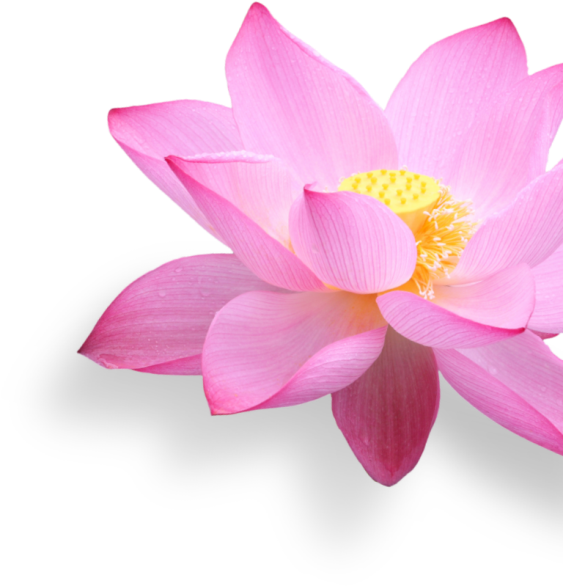 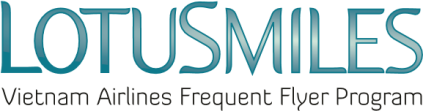 마일 양도 요청 신청서TRANSFERRING MILES REQUEST마일 양도 요청 / Transfering mile request총 양도 마일 /Amount of transferred miles: 조건/ Condition양도된 마일은 환불되지 않고, 등급 수준 산정을 위해 사용될 수 없습니다/Transferred miles are non-refundable and not used for qualifying tier level. 거래가 해외에서 수행될 경우 비용은 0.01달러(USD)/마일 및 거래 당 취급 수수료 10달러(USD) 입니다/If transaction is conducted outside Vietnam, rate per mile is US$ 0,01 and US$ 10 processing fee per transaction.거래가 베트남 국내에서 수행될 경우 비용은 225동(VND)/마일 및 거래 당 취급 수수료 225.000동(VND) 입니다/ If transaction is conducted within Vietnam, rate is VND 225/mile and VND 225.000 processing fee per transaction.요금에는 거래와 관련된 모든 세금 및 수수료가 포함되어 있습니다/Rate is included all taxes and fees relating to the transaction.양도된 마일은 1.000 증가할 때 반올림됩니다/Transferred miles are rounded as increment of 1.000.가격과 조건은 사전 통지를 통해(혹은 통지 없이) 언제든지 변경될 수 있습니다./Price and conditions may be changed at any time with (or without) prior notice.여기에 지정된 베트남항공 사무실에서 거래를 진행해 주시기 바랍니다. Please process my transaction at the Vietnam Airlines office indicated herein:____________________ 	일     월       년    	양도인 서명 				양수인 서명Date         Month        Year           Transferor’s signature                             Transferee’s signature